Acceso (acceso.ku.edu)Unidad 5, SucesosCosta RicaCosta Rica presidencia de Organización Mundial del TurismoPresentadora: Mantener un desarrollo sostenible con la naturaleza y la actividad turística, coronó Costa Rica con la presidencia de la Organización Mundial del Turismo. Mejores técnicas de reciclaje unidas y el ahorro de agua y energía, llevaron a varios hoteles a seguir a línea verde, perseguida por turistas de todo el mundo. Es así como nuestro país lidera a nivel mundial el desarrollo sostenible. Hoy iniciamos una serie de reportajes sobre el turismo ecológico.[Música relajante] Periodista: Por esto Costa Rica está en las grandes ligas del turismo. Mantener el desarrollo sostenible con el desarrollo turístico, llevó a que el ministro Carlos Ricardo Benavides ganara la presidencia de la Organización Mundial del Turismo. Dicha organización está compuesta por miembros de 153 países, pertenece a la ONU y busca promover el turismo verde, es decir, en armonía con la naturaleza. Ministro: Costa Rica, en este sentido tiene claro que debe promoverse: una nueva forma de entender qué es éxito en materia de turismo; no es sólo la cantidad de gente que llega, es la calidad, la calidad también de los servicios que se brindan, pero además el provecho económico y social de las comunidades con respecto a ese desarrollo turístico. [Música] Periodista: El hotel Sicomonó en Manuel Antonio, es uno de los responsables de que Costa Rica tenga este valioso reconocimiento mundial. En este lugar los turistas además de disfrutar de las comodidades del establecimiento, tienen la oportunidad de conservar y proteger el ambiente. [Música] El principal objetivo, es educar a los visitantes. [Música] Entrevistado 1: En las habitaciones los clientes tienen mensajes de concientización, de la importancia que es reciclar, de los miles y miles de toneladas de basura, de plástico, de material reciclable y no reciclable que hay día a día en el planeta; entonces desde las habitaciones ellos tiene ahí un recipiente, donde ellos pueden separar material reciclable y material no reciclable. Usamos productos que reemplazan los químicos, no usamos cloro, no usamos detergentes oxidantes, no usamos productos que dañan el ambiente.Periodista: ¿Y con respecto al abono que ustedes utilizan acá para las plantas?Entrevistado 1: Nosotros producimos un abono, este… se llama abono bucache hecho a base de cáscaras de frutas, cáscaras de verduras en conjunto con granza de arroz, melaza… Antes consumíamos abonos químicos o repelentes químicos, para repeler, plaguicidas, insectos... ahora lo hacemos por medio de puros productos orgánicos a base de madero negro y otras especies naturales tanto para abono poliar como repelente.Periodista: El agua es un recurso agotable y la electricidad...This work is licensed under a 
Creative Commons Attribution-NonCommercial 4.0 International License.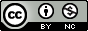 